Revised: 11/01/2018	OMB Control Number 0648-0665. Expiration Date: 03/31/2019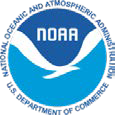 This application is to be used ONLY to apply for a transfer of permanent quota share (QS) (with or without IFQ) to or from a CQE. If a CQE is not a party to the proposed transfer, another application should be used.Any party to whom the QS is proposed to be transferred must hold a Transfer Eligibility Certificate (TEC).If the application is to permanently transfer QS from a CQE to another party, the application must be signed by a representative of the community for whom the CQE holds the QS.GENERAL INFORMATIONThe halibut and sablefish IFQ Program is administered by the Restricted Access Management (RAM) Program of the Alaska Region, National Marine Fisheries Service (NMFS). Transfers of all Quota Share (QS) and its associated annual individual fishing quota (IFQ) must be approved, in advance, by RAM.The IFQ Program provides opportunities for small communities located on the coast of the Gulf of Alaska and the Aleutian Islands to hold, and to fish, QS and IFQ. Such communities are represented by Community Quota Entities (CQEs), who must use this application to provide for transfers of QS to and from (and between) CQEs. These instructions are designed to help you to use this transfer application form. Some general rules pertain, as follows:Please submit a separate application for each proposed QS transfer.Please complete the entire application, including all attachments; failure to do so could result in delays in the processing of your application.Please submit an original application only -- a photocopy of an application, or an application submitted by facsimile will not be processed.RAM will not process an application that does not bear original signatures (faxed applications will be returned). All signatures must be witnessed by a Notary Public (or, in some remote areas, the community Postmaster or Postmistress).An application submitted and signed by an authorized representative for a party to the transfer will not be processed unless clear and unambiguous certification of the representative’s authority to do so is providedWhen completed, submit the original applicationBy mail to:	Alaska Region, National Marine Fisheries ServiceRestricted Access Management (RAM)P.O. Box 21668Juneau, AK 99802-1668or deliver to:	Room 713, Federal Building 709 West 9th StreetPlease allow at least ten working days for your application to be processed. Without exception, RAM processes applications in the order in which they are received.Items will be sent to you by first class mail, unless you provide alternate instructions and include a prepaid mailer with appropriate postage or corporate account number for express delivery.If you have any questions, or if you need any assistance in completing the application, please contact RAM as follows:Telephone (toll Free): 1-800-304-4846 (press “2")Telephone (Juneau): 907-586-7202E-Mail Address: RAM.Alaska@noaa.gov Web Site: www.alaskafisheries.noaa.gov/ramCOMPLETING THE APPLICATIONBLOCK A – TRANSFEROR (SELLER) INFORMATIONName of the transferor proposing to transfer the QS as it appears on the QS Certificate or the TECNMFS Person ID (as set out on the QS Certificate or the TEC)If the transferor is a CQE, enter the name of the community on whose behalf the CQE is applying.Business mailing address. Indicate whether permanent or temporary address. If permanent address, include street or P.O. Box, city, state, and zip code.If temporary, include street or P.O. Box, city, state, and zip code. This address will be used to send the transfer documentation, if different from the permanent address.5–7. Enter business telephone number, business fax number, and e-mail address (if available).BLOCK B – TRANSFEREE (BUYER) INFORMATIONName of the party proposing to receive the transfer of QS.NMFS Person ID (as set out on the QS Certificate or the TEC)If the transferee is a CQE, enter the name of the community represented by the CQE.Business mailing address. Indicate whether permanent or temporary address. If permanent address, include street or P.O. Box, city, state, and zip code.If temporary, include street or P.O. Box, city, state, and zip code. This address will be used to send the transfer documentation, if different from the permanent address.5–7. Enter business telephone number, business fax number, and e-mail address (if available).BLOCK C – QUESTIONS FOR TRANSFEREEIndicate if you intend to combine (“sweep up”) the transferred QS with a block that is currently held. Blocked QS may be combined into one block if the resulting total amount of QS is less than or equal to the following amounts of QS units:NOTE: if you intend to sweep up the QS into an existing block, you must fully identify the QS block into which you wish to combine the transferred QS; to do so, complete the blanks by entering the letters and numbers as set out on your QS Holder Summary Report.If this is a transfer of Catcher Vessel “CDQ compensation QS” that has not yet been assigned a catcher vessel length category, you may designate the category. To do so, check the appropriate box (indicating vessel length) to which you wish the QS assigned (note that this will be a permanent assignment of vessel length category).BLOCK D – IDENTIFICATION OF QS TO BE TRANSFERREDQuota share to be transferred.Total QS units to be transferred.Designation of those QS units (as set out on the QS Certificate).NOTE:Pounds transferred includes a pro-rata share of any overage based on the QS units held or transferred and is non-negotiable.Pounds transferred includes a pro-rata share of any underage based on the QS held or transferred UNLESS OTHERWISE INSTRUCTEDBLOCK E – REQUIRED TRANSFEROR SUPPLEMENTAL INFORMATIONIf transferor is a CQE, indicate the reason(s) transfer is being proposed. Check all that apply and provide a brief explanation on a separate sheet.Provide the price per unit of QS.Indicate total amount paid for the QS in this transactions, including all fees.Indicate whether a broker is used for this transaction.If YES, indicate amount paid in brokerage fees or percentage of total price.Indicate reason(s) for transferring QS (check all that apply).BLOCK F – REQUIRED TRANSFEREE SUPPLEMENTAL INFORMATIONIndicate whether the QS will have a lien attached.If YES, identify the person who will hold the lien.Indicate primary source of financing for this transfer (check one).Indicate how the QS was located (check all that apply).Indicate relationship to the transferor (check all that apply).Indicate whether an agreement exists to return the QS to the transferor or any other person or a condition placed on resale.If YES, explain.BLOCK G -- CERTIFICATION OF TRANSFEROREnter printed name and signature of Transferor or authorized representative and date signedIf completed by an authorized representative, attach authorization. Signature, commission expiration date, and stamp of notary public BLOCK H -- CERTIFICATION OF TRANSFEREEEnter printed name and signature of Transferee or authorized representative and date signed.If completed by an authorized representative, attach authorization. Signature, commission expiration date, and stamp of notary publicBLOCK I -- CERTIFICATION OF CQE COMMUNITY REPRESENTATIVEEnter printed name, title, and signature of Community Representative and date signed.Signature, commission expiration date, and stamp of notary publicPUBLIC REPORTING BURDEN STATEMENTPublic reporting for this collection of information is estimated to average 2 hours per response, including the time for reviewing the instructions, searching the existing data sources, gathering and maintaining the data needed, and completing and reviewing the collection of information. Send comments regarding this burden estimate or any other aspect of this collection of information, including suggestions for reducing the burden, to Assistant Regional Administrator, Sustainable Fisheries Division, NOAA National Marine Fisheries Service, P.O. Box 21668, Juneau, AK 99802- 1668.ADDITIONAL INFORMATIONBefore completing this form please note the following: 1) Notwithstanding any other provision of law, no person is required to respond to, nor shall any person be subject to a penalty for failure to comply with, a collection of information, subject to the requirements of the Paperwork Reduction Act, unless that collection of information displays a currently valid OMB Control Number; 2) This information is mandatory and is required to manage commercial fishing efforts under 50 CFR part 679 and under section 402(a) of the Magnuson-Stevens Act (16 U.S.C. 1801, et seq.); 3) The information collected is confidential under section 402(b) of the Magnuson-Stevens Act, as amended in 2006. They are also confidential under NOAA Administrative Order 216-100, which sets forth procedures to protect confidentiality of fishery statistics.PRIVACY ACT STATEMENTAuthority: The collection of this information is authorized by the Magnuson-Stevens Fishery Conservation and Management Act, 16 U.S.C. 1801 et seq. Purpose: NMFS uses the information provided on this application to transfer quota share (QS) to or from a community quota entity. The information required by this application is necessary to ensure that QS are transferred in compliance with the regulations governing the buying and selling of QS. Routine Uses: Disclosure of this information is subject to the published routine uses identified in the Privacy Act System of Records Notice COMMERCE/NOAA-19, Permits and Registrations for the United States Federally Regulated Fisheries. NMFS may post some information from this form on its public website (https://alaskafisheries.noaa.gov/). In addition, NMFS may share information submitted on this form with other State and Federal agencies or fishery management commissions, including staff of the North Pacific Fishery Management Council and Pacific States Marine Fisheries Commission. Disclosure: Providing this information is voluntary; however, failure to provide complete and accurate information will prevent NMFS from transferring the QS.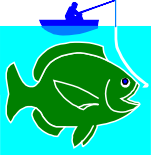 Application for TRANSFER OF QUOTA SHARETo Or From A COMMUNITY QUOTA ENTITY(CQE)Application for TRANSFER OF QUOTA SHARETo Or From A COMMUNITY QUOTA ENTITY(CQE)U.S. Dept. of Commerce/NOAANational Marine Fisheries Service (NMFS) Restricted Access Management (RAM)P.O. Box 21668Juneau, AK 99802-1668(800) 304-4846 toll free / 586-7202 in Juneau(907) 586-7354 faxU.S. Dept. of Commerce/NOAANational Marine Fisheries Service (NMFS) Restricted Access Management (RAM)P.O. Box 21668Juneau, AK 99802-1668(800) 304-4846 toll free / 586-7202 in Juneau(907) 586-7354 faxThis transfer form is only used if a Community Quota Entity (CQE) is applying to permanently receive or permanently transfer Quota Share (QS) (with or without IFQ); if not, a different form must be used. The party to whom a CQE is seeking to transfer the QS must hold a Transfer Eligibility Certificate (TEC). If the CQE is applying to permanently transfer QS, a representative of the community on whose behalf the QS is held must sign the application.This transfer form is only used if a Community Quota Entity (CQE) is applying to permanently receive or permanently transfer Quota Share (QS) (with or without IFQ); if not, a different form must be used. The party to whom a CQE is seeking to transfer the QS must hold a Transfer Eligibility Certificate (TEC). If the CQE is applying to permanently transfer QS, a representative of the community on whose behalf the QS is held must sign the application.This transfer form is only used if a Community Quota Entity (CQE) is applying to permanently receive or permanently transfer Quota Share (QS) (with or without IFQ); if not, a different form must be used. The party to whom a CQE is seeking to transfer the QS must hold a Transfer Eligibility Certificate (TEC). If the CQE is applying to permanently transfer QS, a representative of the community on whose behalf the QS is held must sign the application.This transfer form is only used if a Community Quota Entity (CQE) is applying to permanently receive or permanently transfer Quota Share (QS) (with or without IFQ); if not, a different form must be used. The party to whom a CQE is seeking to transfer the QS must hold a Transfer Eligibility Certificate (TEC). If the CQE is applying to permanently transfer QS, a representative of the community on whose behalf the QS is held must sign the application.This transfer form is only used if a Community Quota Entity (CQE) is applying to permanently receive or permanently transfer Quota Share (QS) (with or without IFQ); if not, a different form must be used. The party to whom a CQE is seeking to transfer the QS must hold a Transfer Eligibility Certificate (TEC). If the CQE is applying to permanently transfer QS, a representative of the community on whose behalf the QS is held must sign the application.BLOCK A – TRANSFEROR (SELLER) INFORMATIONBLOCK A – TRANSFEROR (SELLER) INFORMATIONBLOCK A – TRANSFEROR (SELLER) INFORMATIONBLOCK A – TRANSFEROR (SELLER) INFORMATIONBLOCK A – TRANSFEROR (SELLER) INFORMATION1. Name:1. Name:1. Name:1. Name:2. NMFS Person ID:3. Name of Community represented by the CQE:3. Name of Community represented by the CQE:3. Name of Community represented by the CQE:3. Name of Community represented by the CQE:3. Name of Community represented by the CQE:4.  Business Mailing Address:	Permanent	Temporary4.  Business Mailing Address:	Permanent	Temporary4.  Business Mailing Address:	Permanent	Temporary4.  Business Mailing Address:	Permanent	Temporary4.  Business Mailing Address:	Permanent	Temporary5. Business Telephone No.:5. Business Telephone No.:6. Business Fax No:6. Business Fax No:7. E-mail address (if available):BLOCK B – TRANSFEREE (BUYER) INFORMATIONBLOCK B – TRANSFEREE (BUYER) INFORMATIONBLOCK B – TRANSFEREE (BUYER) INFORMATIONBLOCK B – TRANSFEREE (BUYER) INFORMATIONBLOCK B – TRANSFEREE (BUYER) INFORMATION1. Name:1. Name:1. Name:1. Name:2. NMFS Person ID:3. Name of Community represented by the CQE:3. Name of Community represented by the CQE:3. Name of Community represented by the CQE:3. Name of Community represented by the CQE:3. Name of Community represented by the CQE:4. Business Mailing Address:	Permanent	Temporary4. Business Mailing Address:	Permanent	Temporary4. Business Mailing Address:	Permanent	Temporary4. Business Mailing Address:	Permanent	Temporary4. Business Mailing Address:	Permanent	Temporary5. Business Telephone No.:5. Business Telephone No.:6. Business Fax No.:6. Business Fax No.:7. E-mail Address (if available):BLOCK C -- QUESTIONS FOR TRANSFEREE1.   Do you request that this QS be included in a sweep up, if possible?	YES	NOIf YES, list the identifier on the QS Certificate into which this new piece should be combined (Example H-2C-B-B-123,456,789 through H-2C-B-B-123,458,789)From:	-	-	-	-	to	-	-	-	-    	 (Reminder:  For sweep-up, Attach the original QS Certificates of both the transferor andthe transferee)2. If this is a transfer of Catcher Vessel CDQ Compensation QS and the vessel category has never been declared, check the Catcher Vessel Category (D, C, or B) in which you would request your QS issued.“D” (0' to 35' Length Over All)	“C” (35' to 60' Length Over All)	“B” (greater than 60' Length OverallBLOCK D -- IDENTIFICATION OF QS TO BE TRANSFERREDBLOCK D -- IDENTIFICATION OF QS TO BE TRANSFERRED1. Quota Share to be transferred:2. Total QS Units:3. Designation of QS, as shown on the QS Certificate:From:	-	-	-	-	to	-	-	-	-  	3. Designation of QS, as shown on the QS Certificate:From:	-	-	-	-	to	-	-	-	-  	NOTES:Pounds transferred includes a pro-rata share of any overage based on the QS units held or transferred and is non-negotiable.Pounds transferred includes a pro-rata share of any underage based on the QS held or transferred UNLESS OTHERWISE INSTRUCTEDNOTES:Pounds transferred includes a pro-rata share of any overage based on the QS units held or transferred and is non-negotiable.Pounds transferred includes a pro-rata share of any underage based on the QS held or transferred UNLESS OTHERWISE INSTRUCTEDBLOCK E – REQUIRED TRANSFEROR SUPPLEMENTAL INFORMATIONBLOCK E – REQUIRED TRANSFEROR SUPPLEMENTAL INFORMATION1. Indicate the reason(s) you are proposing this transfer (check all that apply and provide a brief explanation on a separate sheet).CQE Management and Administration	Participation by Community residents Fund additional QS purchase	Dissolution of Community Quota Entity Other (specify)1. Indicate the reason(s) you are proposing this transfer (check all that apply and provide a brief explanation on a separate sheet).CQE Management and Administration	Participation by Community residents Fund additional QS purchase	Dissolution of Community Quota Entity Other (specify)2.   Give the price per unit of QS$	/Unit of QS(Price divided by QS units)3. What is the total amount being paid for the QS in this transaction, including all fees?$ 	4.   Is there a broker being used for this transaction?	YES	NOIf YES, how much is being paid in brokerage fees?	$ 	or	% of total price.5. Indicate your reasons for transferring the QS (check all that apply).Retirement from fisheries	Shares too small to fish	Consolidation of shares Pursue non-fishing activities	Trading shares	Other (please explain)Health problems	Enter other fisheries	 	BLOCK F -- REQUIRED TRANSFEREE SUPPLEMENTAL INFORMATION(To be completed by proposed transferee)1.  Will the QS being purchased have a lien attached?	YES	NOIf YES, identify the person who will hold the lien:    	2. What is the primary source of financing for this transfer (check one)?Personal resources (cash)		AK Com. Fish & Ag. Bank	[	Received as a gift Private bank/credit union	]	Transferor/seller		NMFS loan program Alaska Dept. Of Commerce		Processor/fishing company		Other (explain)3. How was the QS located (check all that apply)?Relative	Advertisement/public notice	BrokerPersonal friend	Other (explain)	 	4. What is your relationship to the Transferor (check all that apply)?No relationship	Business partner	CQE Community MemberOther (please explain)	 	5. Is there an agreement to return the QS to the Transferor, or any other person, or a condition placed on resale?YES	NOIf YES, please explain:    	BLOCK G -- CERTIFICATION OF TRANSFERORBLOCK G -- CERTIFICATION OF TRANSFERORBLOCK G -- CERTIFICATION OF TRANSFERORUnder penalty of perjury, I swear, or affirm, that I have examined this application and, to the best of my knowledge and belief, the information presented hereon is true, correct, and complete.Under penalty of perjury, I swear, or affirm, that I have examined this application and, to the best of my knowledge and belief, the information presented hereon is true, correct, and complete.Under penalty of perjury, I swear, or affirm, that I have examined this application and, to the best of my knowledge and belief, the information presented hereon is true, correct, and complete.1. Signature of transferor or authorized representative:1. Signature of transferor or authorized representative:2. Date:3. Printed name of transferor or authorized representative (If an authorized representative, attach authorization):3. Printed name of transferor or authorized representative (If an authorized representative, attach authorization):3. Printed name of transferor or authorized representative (If an authorized representative, attach authorization):4. ATTEST (Signature of Notary Public):6. Affix Notary Stamp or Seal Here:6. Affix Notary Stamp or Seal Here:5. Commission Expires:6. Affix Notary Stamp or Seal Here:6. Affix Notary Stamp or Seal Here:BLOCK H -- CERTIFICATION OF TRANSFEREEBLOCK H -- CERTIFICATION OF TRANSFEREEBLOCK H -- CERTIFICATION OF TRANSFEREEUnder penalty of perjury, I swear, or affirm, that I have examined this application and, to the best of my knowledge and belief, the information presented hereon is true, correct, and complete.Under penalty of perjury, I swear, or affirm, that I have examined this application and, to the best of my knowledge and belief, the information presented hereon is true, correct, and complete.Under penalty of perjury, I swear, or affirm, that I have examined this application and, to the best of my knowledge and belief, the information presented hereon is true, correct, and complete.1. Signature of transferee or authorized representative:1. Signature of transferee or authorized representative:2. Date:3. Printed name of transferee or authorized representative (If an authorized representative, attach authorization):3. Printed name of transferee or authorized representative (If an authorized representative, attach authorization):3. Printed name of transferee or authorized representative (If an authorized representative, attach authorization):4. ATTEST (Signature of Notary Public):6. Affix Notary Stamp or Seal Here:6. Affix Notary Stamp or Seal Here:5. Commission Expires:6. Affix Notary Stamp or Seal Here:6. Affix Notary Stamp or Seal Here:BLOCK I -- CERTIFICATION OF CQE COMMUNITY REPRESENTATIVE(Required only when CQE proposes to permanently transfer Quota Share)BLOCK I -- CERTIFICATION OF CQE COMMUNITY REPRESENTATIVE(Required only when CQE proposes to permanently transfer Quota Share)BLOCK I -- CERTIFICATION OF CQE COMMUNITY REPRESENTATIVE(Required only when CQE proposes to permanently transfer Quota Share)I am a duly authorized representative of the community (listed in Block A) on whose behalf the CQE is proposing to transfer QS; by my signature below, I attest that the applicant CQE has the approval of our community to complete this permanent QS transfer, for the reasons set out on this application.I am a duly authorized representative of the community (listed in Block A) on whose behalf the CQE is proposing to transfer QS; by my signature below, I attest that the applicant CQE has the approval of our community to complete this permanent QS transfer, for the reasons set out on this application.I am a duly authorized representative of the community (listed in Block A) on whose behalf the CQE is proposing to transfer QS; by my signature below, I attest that the applicant CQE has the approval of our community to complete this permanent QS transfer, for the reasons set out on this application.1. Signature of Community Representative:1. Signature of Community Representative:2. Date:3. Printed name and title of Community Representative3. Printed name and title of Community Representative3. Printed name and title of Community Representative4. ATTEST (Signature of Notary Public):6. Affix Notary Stamp or Seal Here:6. Affix Notary Stamp or Seal Here:5. Commission Expires:6. Affix Notary Stamp or Seal Here:6. Affix Notary Stamp or Seal Here:HalibutHalibutSablefishSablefishAreaUnitsAreaUnits2C33,320SE33,2703A46,520WY43,3903B44,193CG46,055WG48,410AI99,210